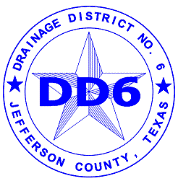 JANUARY  2022  MAINTENANCE UpdatesTractors  and  mowersLong-Stick  and  Marsh Master MowingHerbicide  SprayingLong-Stick  SlashingCompleted  Maintenance  WorkEquipment
UsedDitches  MowedZTRs107, 110, 115, 122, 308, 100-A, 100-C, 100-D, 100-D2, 110-B, 110-C, 122-A, DD6 ComplexTractors102, 300, 307, 308, 309, 400, 406, 502, 551, 570, 600, 601, 603, 803, 100-D, 123-D, 308-A, 309-A, 406-B, 502-E, 551-B2A, 551-B3A, 551-B3D, 551-B3E, 551-C, 551-D, 551-E, 551-F, 552-C, 601-A, 601-B, 601-C, 601-D, 601-E, 602-A, 602-B, 603-C, 603-E1, 616-A, 8002-B1, 802-B, 802-D, 803-A, 814-A, DD6 Complex, Pond A, WCDPDitchLocationDescription of Work PerformedGulf Terrace Detention BasinPhelan Blvd.Marsh Master® Mowing – 215 feet603-E2Lawhon Rd.Long-stick Mowing  - 5,200 feet603-E1Lawhon Rd.Long-stick Mowing – 1,300 feetDitches  SprayedN/ADitchLocationDescription of Work Performed202-BWescalderSlashed trees/brush 1000-AKeith Rd.Slashed 1,700 feet on North side of ditchSlashed 1,700 feet on South side of ditchDitchLocationDescription of Work Performed100 Savannah TraceWashout repair119Edson Dr.Re-set gate and fence post202-BWescalderCleaned 4,600 feet of ditch202-E1CPheland Blvd.Reset corner post and gate400Boyt Rd.Constructed 20-ft wire gap511-BCole Dr.Installed 2/36-in x 30-ft HDPE pipe608S. China Rd.Cleaned 22,000 feet of ditch702Mesa Ln.Removed old pipe803McDermand Rd.Constructed 20-ft wire gap804-EMcDermand Rd.Cleaned 3,200 feet of ditch1000-AKeith Rd.Set 4/24-in x 40-ft downspouts
Set 36-in x 40-ft HDPE crossing1205Gentry Rd.Set 18-in x 30-ft HDPE pipe1205-AReins Rd.Constructed 30-ft swing gate8201GIWW – Structure #1Installed 4 wooden flap gates8202-BLabelle Rd.Repaired 3 washouts8202-BLabelle Rd.Repaired washout